ГЛАВНОЕ УПРАВЛЕНИЕ МЧС РОССИИПО СВЕРДЛОВСКОЙ ОБЛАСТИ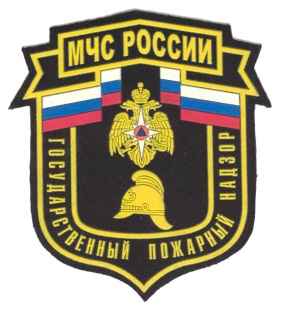 УПРАВЛЕНИЕНАДЗОРНОЙ ДЕЯТЕЛЬНОСТИИ ПРОФИЛАКТИЧЕСКОЙ РАБОТЫАНАЛИЗОБСТАНОВКИС   ПОЖАРАМИИ  ИХПОСЛЕДСТВИЙНА   ТЕРРИТОРИИСВЕРДЛОВСКОЙ ОБЛАСТИза 1 месяц 2021 г.Екатеринбург20201. Основные показатели обстановки с пожарами и их последствиями в Российской ФедерацииЗа 1 месяц 2021 года произошло 576 пожаров, на которых погиб 41 человек, в том числе 1 несовершеннолетний, получили травмы 36 человек. Зарегистрированный материальный ущерб составляет 11,8 млн. рублей.На пожарах эвакуировано 728 человек, спасено 291 человек и материальных ценностей на сумму 2,9 млн. рублей.В среднем ежедневно происходило 19 пожаров, на которых погибал 1 человек, получил травму 1 человек, огнем уничтожалось 15 строений.Количество пожаров на 100 тыс. человек населения – 13,36 пожаров, количество погибших на 100 тыс. человек населения – 0,95 человек, количество травмированных на 100 тыс. населения – 0,84 человека.Сведения об обстановке с пожарами и их последствиями на поднадзорных объектах отображены в таблице 1.Таблица 1На неподнадзорных объектах произошло 557 пожаров, на которых погиб 41 человек.Наибольшее количество пожаров происходило по пятницам – 104 (18,1% от общего количества) и по воскресеньям – 103 (17,9%).Наименьшее количество пожаров происходило по понедельникам – 64 (11,1%).Наибольшее количество погибших зарегистрировано по вторникам (10 человек). Наименьшее количество погибших – по средам и четвергам (3 человека).Наибольшее количество людей погибло в ночное время (в период с 00.00 по 8.00) – 22 человека (53,7% от общего количества). В 1 случае момент гибели людей не установлен.Наибольшее количество человек погибло вследствие отравления токсичными продуктами горения – 33 человека, от воздействия высокой температуры – 3 человека, от неустановленных причин – 1 человек.Распределение погибших по социальному положениюНаибольшее количество погибших составили пенсионеры – 95 человек (34,8% от общего количества погибших), безработные – 65 человек (23,8%) (таблица 2).Таблица 2Распределение погибших несовершеннолетних по возрасту2. Обстановка с пожарами и их последствиямипо группам объектов и причинам их возникновения2.1. Группы объектов2.2. Группы причин3. Обстановка с пожарами и их последствиямив городской местностиВ городской местности зарегистрировано 404 пожара (70,1 %), на которых погибло 31 человек (75,6 %), в том числе 1 несовершеннолетний (100 %), получили травмы 30 человек (83,3 %).Основными причинами пожаров в городской местности являются1. Неосторожное обращение с огнем – 132 пожара (32,7 % от общего количества пожаров в городской местности), в том числе:- неосторожное обращение с огнем при курении – 40 (9,9 %);- детская шалость – 0 (0 %).2. Нарушение правил устройства и эксплуатации электрооборудования – 98 (24,3 %).3. Нарушение правил устройства и эксплуатации печного оборудования – 71 (17,6 %).4. Поджог – 37 (9,2 %).5. Нарушение привил устройства и эксплуатации транспортных средств – 35 (8,7 %).6. Иные причины – 31 (7,7 %).Обстановка с пожарами по группам объектов в городской местности4. Обстановка с пожарами и их последствиями в сельской местностиВ сельской местности зарегистрировано 172 пожара (29,9%), на которых погибло 10 человек (24,4%), несовершеннолетних нет, получили травмы 6 человек (16,7%).Основными причинами пожаров являются1. Неосторожное обращение с огнем – 33 пожара (19,2% от общего количества пожаров в сельской местности), в том числе:- неосторожность при курении – 17 (9,9%);2. Нарушение правил устройства и эксплуатации электрооборудования – 58 (33,7%).3.Нарушение правил устройства и эксплуатации печного оборудования – 63 (36,6%).4. Поджог – 1 (0,6%).5. Нарушение привил устройства и эксплуатации транспортных средств – 11 (6,4%).6. Иные причины – 6 (3,5%).Обстановка с пожарами по группам объектов в сельской местности5. Обстановка с пожарами и их последствиями в зданиях и сооружениях5.1. Общие сведенияРаспределение пожаров по основным причинам в зданиях и сооружениях1. Неосторожное обращение с огнем – 84 пожара (48,8 % от общего количества пожаров в зданиях и сооружениях), в том числе:- неосторожность при курении – 37 (21,5 %);2. Нарушение правил устройства и эксплуатации электрооборудования – 156 пожаров (90,7 %).3. Нарушение правил устройства и эксплуатации печного оборудования – 133 (77,3 %).4. Поджог – 27 (15,7 %).5. Иные причины – 25 (14,5 %).5.2. Пожары в зданиях жилого назначенияНаибольшее количество пожаров данной категории произошло в одноквартирных жилых домах 119 пожаров (35,8 % от общего количества пожаров данной категории), на которых погибло 13 человек (33,3 %), несовершеннолетних нет, и получили травмы 9 человек (29,0 %).В многоквартирных жилых домах произошло 75 пожаров (22,6 %), на которых погиб 21 человек (53,8 %), в том числе 1 несовершеннолетний (100 %), и получили травмы 19 человек (61,3 %).На иные объекты жилого назначения, в том числе дачные (садовые дома, бани, надворные постройки и т.п.), приходится 138 пожаров (41,6 %), на которых погибло 5 человек (12,8 %), несовершеннолетних нет, и получили травмы 3 человека (9,7 %).Распределение пожаров по основным причинам в зданиях жилого назначения1. Неосторожное обращение с огнем – 43 пожара (13,0 % от общего количества пожаров в зданиях жилого назначения), в том числе:- неосторожность при курении – 28 (8,4 %);2. Нарушение правил устройства и эксплуатации электрооборудования – 130 пожаров (39,2 %).3. Нарушение правил устройства и эксплуатации печного оборудования – 124 (37,3 %).4. Поджог – 21 (6,3 %).5. Иные причины – 14 (4,2 %).6. Обстановка с пожарами и их последствиями на открытых территорияхНа открытых территориях (мусор, трава и т.п.) произошло 96 пожаров (АППГ – 107, снижение на 10,3%), на которых погибло 0 человек (стабильно), травмы получили 0 человек (АППГ – 1, снижение).Распределение по объектам пожаров на открытых территориях1. Бытовые отходы (в том числе в контейнерах и баках) – 94 пожара (97,9% от общего количества пожаров на открытых территориях);3. На иных объектах 2 (2,1%).Распределение по основным причинам пожаров на открытых территориях1. Неосторожное обращение с огнем – 80 пожара (83,3% от общего количества пожаров в зданиях жилого назначения), в том числе:- неосторожность при курении – 20 (20,8%);2. Поджог – 3 (3,1%).5. Иные причины – 13 (13,5%).7. Описание отрицательных показателей обстановки с пожарами и их последствиями в муниципальных образованиях Свердловской областиВ 38 муниципальных образованиях Свердловской области отмечается рост количества пожаров.В 14 муниципальных образованиях Свердловской области зарегистрировано увеличение количества погибших на пожарах людей.В 13 муниципальных образованиях Свердловской области зарегистрировано увеличение количества травмированных на пожарах людей.В 35 муниципальных образованиях Свердловской области зарегистрировано увеличение количества пожаров в зданиях и сооружениях.В 13 муниципальных образованиях Свердловской области зарегистрировано увеличение количества пожаров на открытых территориях.Обстановка с гибелью и травмами детей при пожарахна территории Свердловской областиНа территории Свердловской области за 1 месяц 2021 произошёл 1 пожар с гибелью детей, стабильно в сравнении с аналогичным периодом прошлого года (АППГ) (2020 - 1 пожар). С травмами детей произошло 3 пожара, стабильно в сравнении с АППГ (2020 - 3 пожара). При пожарах погиб1 ребёнок, стабильно (2019 - 1 ребёнок). Травмировано 6 детей, увеличение в 2 раза (2019 - 3 ребёнка).За указанный период дошкольного возраста (до 7 лет) гибели и травм детей не допущено, с 7 до 11 лет погиб 1 ребёнок (100%) и 1 ребёнок травмирован (17%), подростков от 11 до 18 лет 5 детей травмировано (83%).Погибших мальчиков нет, девочек 1 ребёнок. Травмированных мальчиков (4 ребёнка), больше чем девочек (2 ребёнка). Распределение по возрасту виновников пожаров с гибелью и травмами детей: по вине детей до 7 лет погибших и травмированных нет, по вине детей 7-11 лет погибших и травмированных нет, по вине детей 11-18 лет погибших нет и 1 ребёнок травмирован (17%); по вине людей старше 18 лет погибших и травмированных нет. Виновное лицо не установлено – погиб 1 ребёнок (100%) и 1 ребёнок травмирован (17%). Виновное лицо не усматривается – погибших нет и 4 ребёнка травмировано (67%). Распределение по местам возникновения: в зданиях жилого назначения и надворных постройках - погиб 1 ребёнок (100%) и травмировано 5 детей (83%); носильные вещи (вещи на человеке), горючие вещества на теле человека -  травмирован 1 ребёнок (17%). В одноэтажных зданиях погибших и травмированных детей нет; в двухэтажных зданиях травмировано 4 ребёнка (67%); в зданиях от трех этажей и выше погиб 1 ребёнок (100%) и травмирован 1 ребёнок (17%). Вне здания травмирован 1 ребёнок (17%).В зданиях пятой степени огнестойкости погибших и травмированных детей нет; в зданиях третей и четвертой степени огнестойкости травмировано 4 ребёнка (67%); в зданиях первой и второй степени огнестойкости погиб 1 ребёнок (100%) и травмирован 1 ребёнок (17%). Вне здания травмирован 1 ребёнок (17%).Причины гибели и травм детей: неосторожное обращение с огнем – погиб 1 ребёнок (100% от общего количества) и травмирован 1 ребёнок (17%); нарушение правил устройства и эксплуатации (НПУиЭ) электрооборудования – травмировано 4 ребёнка (67%); НПУиЭ печей – травмирован 1 ребёнок (17%). В городах погиб 1 ребёнок (100% от общего количества) и травмировано 6 детей (100%). Распределение по времени: в рабочее время (с 08.00 до 18.00) – травмировано 4 ребёнка (67%); в ночное время (с 24.00 до 8.00) – погиб 1 ребёнок (100%) и травмирован 1 ребёнок (17%). Время возникновения не установлено – травмирован 1 ребёнок (17%). Распределение по дням недели: во вторник - погиб 1 ребёнок (100%) и травмирован 1 ребёнок (17%); в субботу -  травмировано 4 ребёнка (67%); в воскресенье -  травмирован 1 ребёнок (17%). Гибель детей по муниципальным образованиямТравмы детей по муниципальным образованиямОбстановка с пожарами и их последствиямина территории Серовского городского округаПо состоянию на 12 февраля  2021 года оперативная обстановка с пожарами на территории Серовского городского округа по сравнению с аналогичным периодом прошлого года (АППГ) характеризовалась следующими основными показателями:- зарегистрировано 31  пожар (в 2020 г. – 27);- при пожарах погиб  1 человек (в 2020 г. – 0);- при пожарах получили травмы  0 человека (в 2020 г.– 0);Основные причины пожаров – это, прежде всего неосторожное обращение с огнем, неисправность электрооборудования, нарушение правил пожарной безопасности при эксплуатации печей и бытовых электроприборов и поджоги. Проанализировав пожары по местам возникновения, видно, что большинство пожаров происходит в жилом секторе.Часто можно услышать, что пожар это случайность, и никто не застрахован от него. Но это не так, в большинстве случаев пожар – результат возмутительной беспечности и небрежного отношения людей к соблюдению правил пожарной безопасности. Примеры некоторых пожаров произошедших в 2021 г. 05 января 2021 года  в 06 час.45 мин.  на пункт связи  ПЧ 6/7 ГКТУ СО "ОПС СО№ 6»   поступило сообщение о пожаре в двухэтажном деревянном  жилом многоквартирном доме по адресу: Свердловская область, Серовский городской округ, п. Красноглинный, ул. Ленина, д. 6, кв.8. По прибытию пожарной охраны  к месту пожара, происходило горение домашнего имущества в квартире на площади 2м2.  Причина неосторожное обращение согнем . В результате пожара погибла  женщина  1951г.р.Обстановка с пожарами и их последствиямина территории Сосьвинского городского округаПо состоянию на 12 февраля  2021 года оперативная обстановка с пожарами на территории  Гаринского  городского  округа по сравнению с аналогичным периодом прошлого года (АППГ) характеризовалась следующими основными показателями:- зарегистрировано - 1 пожар  (в 2020 г. – 0);- при пожарах погибли - 0 человек (в 2020 г. – 0);- при пожарах получили травмы  - 0 человек (в 2020 г. – 0 человек);Обстановка с пожарами и их последствиямина территории Гаринского городского округаПо состоянию на 12 февраля  2021 года оперативная обстановка с пожарами на территории  Гаринского  городского  округа по сравнению с аналогичным периодом прошлого года (АППГ) характеризовалась следующими основными показателями:- зарегистрировано - 2 пожар  (в 2020 г. –1);- при пожарах погибли - 0 человек (в 2020 г. – 0);- при пожарах получили травмы  - 0 человек (в 2020 г. – 0 человек);Помните!Соблюдение мер пожарной безопасности – это залог вашего благополучия, сохранности вашей жизни и жизни ваших близких!Правильные действия при эвакуации это сохранность вашей жизни и жизни ваших близких!Виды объектовПожары, ед.Гибель, чел.Поднадзорные объекты190из них объекты субъектов малого и среднего предпринимательства80% от общего количества на поднадзорных объектах42,10,0Социальное положение погибших людей20202021Разница%Работник рабочих специальностей695022,0Инженерно–технический работник00стаб0,0Руководитель организации (предприятия)00стаб0,0Учащийся профессиональной образовательной организации или образовательной организации высшего образования10сн0,0Индивидуальный предприниматель00стаб0,0Безработный33стаб7,3Лицо, находящееся в местах лишения свободы00стаб0,0Домработница10сн0,0Работник пожарной охраны00стаб0,0Служащие00стаб0,0Прочее трудоспособное население04ув9,8Ребенок дошкольного возраста00стаб0,0Ребенок младшего школьного возраста 01ув2,4Ребенок среднего и старшего школьного возраста10сн0,0Пенсионер1020ув в 248,8Инвалид11стаб2,4БОМЖ32-33,34,9Иностранный гражданин00стаб0,0Лицо без гражданства00стаб0,0Cоциальное положение лица не установлено41сн в 42,4МОКол-во пожаровКол-во пожаров%Кол-во погибшихКол-во погибших%МО20202021%20202021%Свердловская область:11стаб11стабМО город Ирбит10сн10снМО город Екатеринбург01ув01увМОКол-во пожаровКол-во пожаров%Кол-во травмированныхКол-во травмированных%МО20202021%20202021%Свердловская область:33стаб36ув в 2Талицкий ГО10сн10снБерезовский ГО10010снГО Карпинск10сн10снМО город Екатеринбург02ув05увГО Красноуфимск01ув01ув